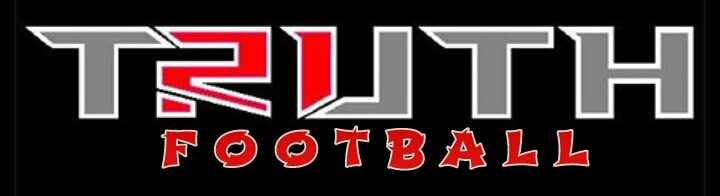 Guidelines & PoliciesTRUTH Football provides a forum for the student athlete to develop their individual football skills, through skill development and the opportunity to participate in the sport at a competitive level. The club promotes skill development at a level above the student athletes comfort zone, and will promote teamwork, sportsmanship, foster good character and teach positive life skills, all in an effort to prepare the student athlete for high school football and beyond. A. TRUTH Participation & School School sports schedules for both games & practices must be turned in to TRUTH coaches.  Players must attend all TRUTH practices and games that are not in direct conflict with a school schedule.Players will be suspended if parents notify the club that such action should be taken for academic reasons. TRUTH student athletes will maintain a minimum GPA of 2.5 (C+) or player will be suspended if he or she doesn’t provide the coach with an adequate plan to improve grades (tutoring or additional help). Note: TRUTH Football will take an active role in helping its student athletes EXCEL in the classroom! B. TRUTH Attendance All players must be on time for practices and trainings - on time means ready to start at the allocated time.All players must try to be at each game 1 hour prior to game start, this time should be used to warm-up for the game.All mobile phones to be turned off during training and gamesScheduling conflicts will be brought to the coach’s attention as soon as they are known. Players are responsible for notifying the coach when they will be absent and/or late. No call/no show = no playing time Players participating on multiple club teams will make the TRUTH team the priority over the other teams. Attendance will be taken at club practices, clinics and games.Failure to notify the coach of the reason for an absence will result in the absence being recorded as unexcused. The club will consider a players attendance during future tryouts. C. TRUTH Participation TRUTH Football does not establish a minimum playing time for players. Our teams will abide by such a minimum, only if a league or tournament establishes one. Players will have to earn their playing time. We strongly suggest participation in skills and conditioning trainings to help develop their game.Parents who have a concern about player court time will refrain from addressing that concern with the coach while the coach is on the field or within 24 hours of the game/tournament. Parents should remember that coaches are volunteers & address their concerns with the coach respectfully & prior to contacting the club admins. D. TRUTH Player & Parent Conduct Players & parents will display the highest level of sportsmanship while attending TRUTH events. Players will refrain from heckling, or commenting negatively to game officials, teammates, opponents, opponent’s fans & their coaches. Any use of profanity, threats, or a physical attack by players, or a player’s parent, will result in disciplinary action against the player. Any players responsible, in part or full, for derogatory comments towards any student athlete or team, posted on any web page, will be disciplined by the club.Proper social behavior will be required at all times.When traveling, players are expected to follow the rules of staff.E. Additional TRUTH/Parent Responsibilities & Notification Parents will assist coaches with running the chains and/or clock at games.  All players will assist the club with cleaning up any facility used by the club before leaving the facility. This will include practices, clinics, home games & home tournaments.  Only players who have completed registration and paid fees will be allowed to participate with the team. F. TRUTH Uniforms /ApparelNo player will leave the field with their jerseys. All jerseys are to be turned to the team parent or equipment personnel before leaving the field. TRUTH apparel CANNOT be reproduced. Parents are allowed to create spirit shirts that DO NOT include the word “Truth” or any Truth logo.  G. Rule InfractionsInfractions of rules may lead to a player being benched, suspended, or removed from any and all Truth teams. Level of discipline is at the discretion of the club.  The posted rules are not all-inclusive, and the club reserves the right to make decisions that are in the best interest of the club. H. Coaches Code of Conduct Coaches will take attendance at club practices, clinics and games. The club will consider attendance during future tryouts. Coaches will work together to develop a direction of training for each level of the club. Coaches will provide a positive environment for the student athlete to improve their individual skills. Coaches will work with all team members in an effort to improve their individual skills.Coaches will set good examples of sportsmanship at all times, and will not degrade game officials. Coaches will not use “guest players”, or players from outside the club, without the approval of the club directors. Coaches will not allow non-club members to practice with the team, without approval from the club. Coaches will bring to the attention of the club, any incident in which a student athlete or parent committed an egregious act, in the presence of others, whether TRUTH team members or opponents. Acknowledgement of Receipt of Club Policies and Guidelines
2015 Truth Football  Please Print: Player Name___________________________________________________              Division_____________ Player Name___________________________________________________              Division____________ Player Name___________________________________________________              Division_____________ Player Name___________________________________________________              Division_____________With my signature below, I affirm that I have received, read and understand the club policies and guidelines, as outlined by Truth Select Basketball.  I agree to comply with these guidelines and will cooperate in their implementation, without limiting the scope of the guidelines.  I understand that these guidelines are subject to change. Parent Signature___________________________________________________       Date_________________